Politička organizacija građana „Naša stranka“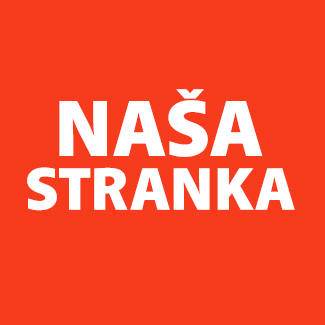 Općinski odbor Velika KladušaAdresa: Sulejmana Topića bb, 77230 Velika KladušaTelefon: 060 311 66 74E-mail: info@kladusajenasa.orgBosna i HercegovinaFederacija Bosne i HercegovineUnsko-sanski kantonOpćina Velika KladušaOpćinsko vijeće Velika Kladušan/r predsjedavajući, Admil MulalićPoštovani,Na osnovu člana 101. Poslovnika o radu Općinskog vijeća Velika Kladuša na usvajanje upućujem amandman na Prijedlog Odluke o prodaji garaža u vlasništvu Općine Velika Kladušaneposrednom pogodbom. AMANDMAN 1. Iza člana 6. Prijedloga Odluke dodaje se novi član 7. koji glasi: „Do trenutka zaključivanja kupoprodajnog ugovora, nekretnine iz člana 1. ove Odluke mogu se davati u zakup zainteresiranim licima po mjesečnoj cijeni od 3,00 KM po m2 na period ne kraći od 3 mjeseca i ne duži od 12 mjeseci.Daje se ovlaštenje Općinskom načelniku da sa licem koje iskaže interes za iznajmljivanje garaže zaključi notarski obrađen ugovor o zakupu nekretnine iz člana 1. ove odluke, odnosno da u slučaju spriječenosti ovlasti drugo lice za zaključenje predmetnog ugovora.“Član 7. iz Prijedloga Odluke postaje član 8.OBRAZLOŽENJE:Garaže, čija se prodaja putem neposredne pogodbe definiše predloženom Odlukom, su do sada dva puta bile predmetom pokušaja prodaje putem javnog oglasa tokom 2019. godine po istoj početnoj ili minimalnoj cijeni koja je navedena i u ovoj Odluci. Evidentno je da zbog cijene ili nekog drugog razloga tada nije bilo dovoljno zainteresiranih, te je prodan tek manji broj izgrađenih garaža. Kako postoji mogućnost da se ni nakon donošenja ove Odluke veći dio garaža neće prodati, smatramo da bi njihovo davanje u zakup umanjilo finansijsku štetu budžetu koja zbog toga nastaje, a ujedno i poboljšalo situaciju po pitanju nedostatka parking mjesta.Pored toga, na ovaj način bi se malim dijelom ispravila i nepravda stanarima zgrada u Ulici Maršala Tita, tj. u neposrednoj blizini garaža, a kojima je pričinjena šteta samom izgradnjom garaža na zemljištu na kojem je morao biti obezbijeđen parking prostor svim stanarima. Mogućnošću iznajmljivanja garaža barem dio stanara koji nisu u mogućnosti kupiti garažu bi dobili priliku da po povoljnijim uvjetima i na određeni period riješe problem nedostatka parkinga za vlastite automobile.Predlagač: Zlatko PajazetovićVelika Kladuša: 26.04.2021. godine. 